Report 2 PDF – Setting documentThis document summarises the information provided and compares it with how children have been assessed in your own district, other districts in Norfolk and Norfolk as a whole. All the information contained in the report is based exclusively on the information submitted on the Being 2 form. An example of the District and County summary is below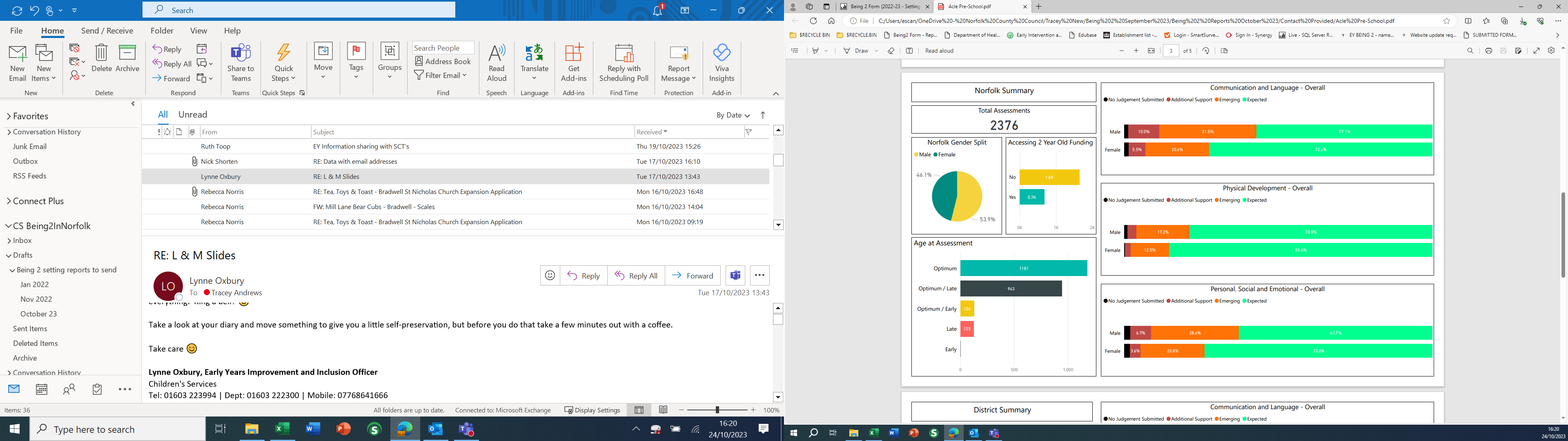 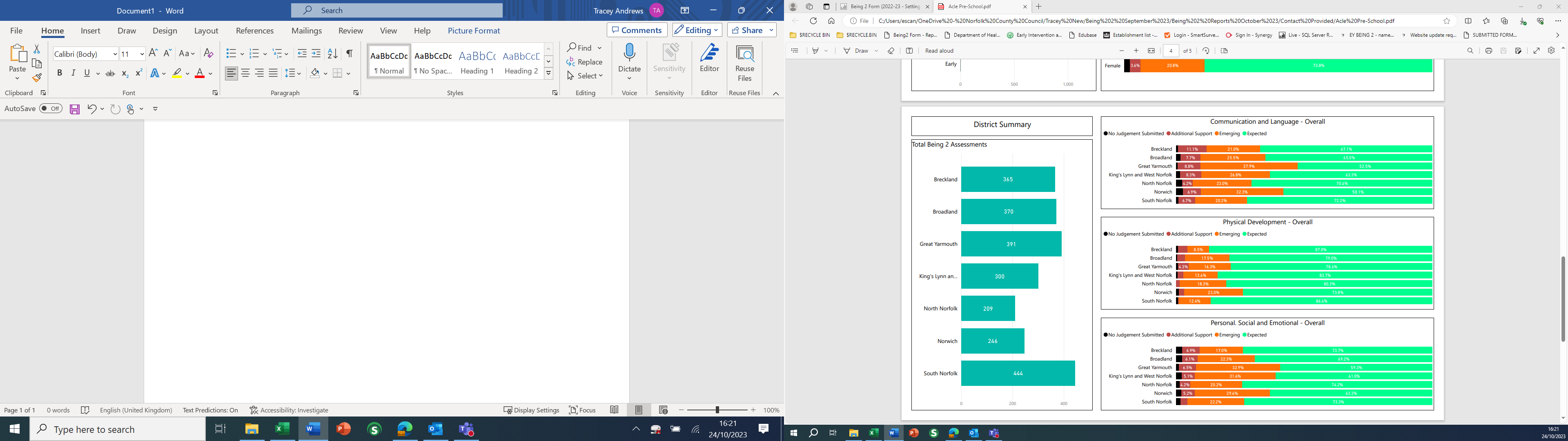 